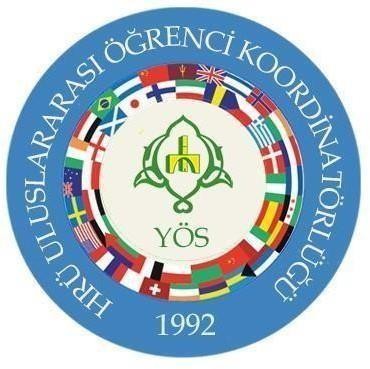 2019HARRAN ÜNİVERSİTESİ YABANCI UYRUKLUÖĞRENCİ SINAVI2019HARRAN UNIVERSITY EXAMINATIONFOR FOREIGN STUDENTSHRÜ YÖS KILAVUZU / EXAM GUIDE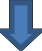 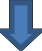 1.	GENEL BİLGİLER, TEMEL İLKE VE KURALLARHarran Üniversitesi Yurtdışından veya Yab1a.1n. cı Uyruklu	Öğrenci	Sınavı	(Uluslararası	Öğrenci Sınavı) - (HRÜ YÖS), Üniversitemizde öğrenim görmek isteyen yurtdışından veya yabancı uyruklu öğrenci adaylarının girecekleri ve sonuçlarını Harran Üniversitesi	(HRÜ)		yurtdışından	veya	yabancı uyruklu		öğrenci		kontenjanlarına		başvururken kullanabilecekleri bir sınavdır. Bu sınav Ha1r.2r.an Üniversitesi tarafından yapılmaktadır.HRÜ YÖS 2019 - 16. 03. 2019 yapılacaktır.HRÜ YÖS 2019 - 18. 05. 2019 yapılacaktır.GENERAL	INFORMATION, FUNDAMENTAL PRINCIPLES AND RULESHRÜ YÖS is an examination taken by foreign or overseas students who wish to study at Harran University. The results obtained from this exam can be used for applying for Harran University (HRU) foreign or overseas students’ quotas. This examination is conducted by Harran University. I.HRÜ YÖS 2019 will be held on 16. 03. 2019.II. HRÜ YÖS 2019 will be held on 18. 05. 2019.Bu kılavuz, 2019-2020 eğitim ve öğretim yılı için Harran Üniversitesinde öğrenim görmek üzere başvurmak isteyen yurtdışından veya yabancı uyruklu adayların uymak zorunda oldukları kuralları kapsamaktadır.HRÜ YÖS 2019 belgesi sınav tarihini izleyen 2 (iki) eğitim ve öğretim yılı için geçerlidir.Harran Üniversitesi ile adaylar arasındaki haberleşmede, Türkçe, İngilizce ve Arapça kullanılır.1.5.	HRÜ YÖS I. SINAVI Başvuru Süresi:18. 02. 2019 –03.03. 2019 tarihleri arasında internet üzerinden yapılacaktır.HRÜ YÖS II. SINAVI Başvuru Süresi:22 Nisan 2019 ile 05 Mayıs 2019 tarihleri arasında internet üzerinden yapılacaktır.This examination guide covers the rules to be followed by foreign or overseas applicants who would like to apply to Harran University for receiving education in 2019-2019 academic year.The HRÜ YÖS 2019 document is valid for 2 (two) academic year following the examination date.The languages to be used for the communication and the correspondence between Harran University and the applicants are English, Turkish and Arabic.HRÜ YÖS I. EXAM: The applications for the examination will be accepted between 18.02.2019 ile 03.03.2019 and can only be made online.HRÜ YÖS II. EXAM: The applications for the examination will be accepted between 22.04.2019 ile 05.05.2019 and can only be made online.Sınav Sınav ücretini, HRÜ UOK hesabına (Açıklama: “Adı/soyadı ile 2019 YÖS 150 TL, Avrupa 50 Euro, Diğer ülkeler 50 ABD Dolar”) T.C./Pasaport Numaranız ile başvuru süresi içinde yatırınız. Aday İşlemleri Panelinize girerek banka dekontunuzun resmini ve pasaportunuzun kimlik bilgileri bulunan sayfasının resmini yükleyiniz.Sınava girmeye hak kazanan adaylar Aday İşlemleri Panelinden Sınava Giriş Belgesi’nin çıktısını yazıcıdan almak zorundadır. Adaylar, Sınav günü Sınava Giriş Belgesi ile pasaportlarını yanlarında bulundurmak zorundadırlar.Sınava Giriş Belgesini kaybedenler Aday İşlemleri Paneline tekrar giriş yaparak bu belgelerini yeniden çıkarabilirler.HRÜ YÖS 2019 sonuçları yalnız ön lisans ve lisans düzeyindeki diploma programlarının kontenjanlarına başvurmak için kullanılır. Bir yükseköğretim kurumunda okumakta olanların transfer işlemleri (yatay geçiş) ile lisansüstü öğrenim görmek isteyenlerin seçme ve yerleştirme işlemlerinde kullanılmaz.HRÜ YÖS 2019’e girmek için gelen adaylar, ikamet izni, barınma, geçim vb. ihtiyaçlarını kendileri karşılar.Adayların HRÜ YÖS 2019 için yatırmış oldukları sınav başvuru ücretleri daha sonraki yıllara devredilemez. Sınav başvuru ücretini yatırmayan adayın başvurusu kabul edilmez. Ücretini yatırdığı halde başvurmaktan vazgeçen, birden fazla ücret yatıran, başvurusu geçersiz sayılan, sınava girmeyen veya giremeyen, sınava alınmayan veya sınavdan çıkarılan, sınavda başarı sağlayamayan veya sınavı geçersiz sayılan ve ücret gerektirmeyen bir işlem için ücret yatıranYou Pay the examination fee into HRU UOK (Description: “Name/surname with 2019 YÖS 150 TL, Europe 50 Euro, other countries 50 USA Dollar”) bank account providing your T.C./Pasaport number within the due date of application.Log in the Applicant Account and upload the bank receipt and upload the image of the page of your passport showing your identity information.The applicants whose applications are approved must print the Examination Admission Document from their Applicant Account. The applicants must have their Examination Admission Documents and their valid passports with them.The applicants who have lost their Examination Admission Document can reprint their documents by logging in the  Applicant Account again.The HRÜ YÖS 2019 result can only be used for applying for the quotas of Associate Degree and Undergraduate Degree Programs. It cannot be used in the transfer transactions of those who have been studying at an institution of higher education (undergraduate transfer) or in the selection and placement transactions of those who would like to receive post-graduate education.The applicants who have to travel for taking HRÜ YÖS 2019 meet their own needs such as residence permit, accommodation, subsistence etc.The application fee paid by the applicants cannot be transferred to the following years. The application is considered to be invalid if the examination fee has not been paid. The fees paid by the applicants who desist from applying in spite  of having paid the admission fee, those who have paid the examination fee more than once, those whose applications are considered invalid, those who do not or cannot take the examination, those who are not accepted to the examination oradayların ücretleri geri ödenmez.Bu kılavuzda yer alan kurallar, kılavuzun yayın tarihinden sonra yürürlüğe girebilecek yasama, yürütme ve yargı organları ile Yükseköğretim Kurulu ve Değerlendirme Kurulu, Harran Üniversitesi (HRÜ) Yönetim Kurulu ve Senatosu kararları gerekli kıldığı takdirde değiştirilebilir. Bu durumda izlenecek yol, HRÜ tarafından saptanır. Bu kılavuzda belirtilmeyen durumlar için HRÜ Senatosu tarafından verilen kararlara göre işlem yapılır.HRÜ YÖS 2019 kılavuzu basımı ve dağıtımı yapılmayacaktır.BAŞVURU KOŞULLARIYurtiçinden ve yurtdışından sınava başvurular, https://ais.harran.edu.tr/yos.aspx	adresinden yapılacaktır. Başvuru süresi içinde yapılmayan başvurular kabul edilmeyecektir.HRÜ YÖS 2019 sınav sonuçlarına göre yapılan yerleştirme sonrasında bir programa kayıt  olmak için 2.1 deki koşullara sahip olunması zorunludur.Kayıt sırasında belgelerini sunamayan adayların üniversiteye kayıtları kesinlikle yapılmaz.Adayların, lise son sınıfta ya da mezun durumunda olanlardan;Yabancı uyruklu olanların,Doğumla Türk vatandaşı olup da İçişleri Bakanlığı’ndan Türk vatandaşlığından çıkma izni (Sınava başvuru tarihi itibariyle mavi/pembe kart alınmış olmalıdır, mavi/pembe karda başvuru yapılmış olması yeterli değildir, aksi halde sınav geçersiz sayılacaktır) alanlar ve bunların Türk vatandaşlığından çıkma belgesinde kayıtlı reşit olmayan çocuklarının Türk Vatandaşlığı Kanunu uyarınca aldığı Tanınan Hakların Kullanılmasına İlişkin Belge sahibi olduklarını belgeleyenlerin, (5901 sayılı Türk Vatandaşlığı Kanununun 7. Maddesinde “(1)dismissed from the exam, those who fail or whose examination papers are considered invalid in addition to those who have paid an amount for a transaction that is free of charge.The rules prescribed in this guide can be changed if it is necessitated by the decision taken by the legislative, executive and judicial bodies, by the Higher Education Council and the Assessment Council and by HRU Administration Council and Senate after the publication of this guide. The procedure to be followed under these circumstances is to be determined by HRU. Actions regarding the issues not covered in this guide are to be taken in accordance with the decisions of HRU Senate.The HRÜ YÖS 2019 exam guide will not be published or distributed.APPLICATION REQUIREMENTSAll the applications from Turkey and from abroad must be done through the following link: https://ais.harran.edu.tr/yos.aspx The  applications are accepted only within the application period.In order to be registered to a programme after the placements, which are done according to HRÜ YÖS 2019 exam results, a student must have the requirements in 2.1.Each applicant must submit the required documents during the registration.All the applications are eligible on condition that the applicants are either final year students or graduates and the applicants who have the  following requirements will be accepted.Those who have a foreign nationality,Those who were born as Turkish citizens but later were permitted by the Ministry of the Interior of Turkey to leave Turkish citizenship, (they need to have blue/pink card at the time of application, otherwise the exam results will be cancelled) including their underage children who are registered in the document of leaving Turkish citizenship and who can certificate that they have the document regarding the Exercise of Given Rights, pursuant to the Turkish Nationality Law, (The 7th article of theTürkiye içinde veya dışında Türk vatandaşı ana veya babadan evlilik birlikteliği içinde doğan çocuk Türk vatandaşıdır.” hükmü bulunmakta olup, yurtdışından kabul kontenjanlarına başvuracak adayların Türk Vatandaşlığı Kanununu incelemelerinde yarar bulunmaktadır.)Yabancı uyruklu iken sonradan kazanılan vatandaşlık ile TC vatandaşlığına geçenlerin/bu durumdaki çift uyrukluların,i- 01/02/2013 tarihinden önce yurtdışında ortaöğretime devam eden TC uyruklu öğrencilerden ortaöğretiminin-lise- son üç yılını KKTC hariç yabancı bir ülkede tamamlayanların (ortaöğretiminin-lise- tamamını KKTC dışında yabancı bir ülkedeki MEB nezdinde açılmış Türk okullarında tamamlayanlar dahil),ii- 01/02/2013 tarihinden sonra yurtdışında ortaöğretime başlayan adayların yurt dışından kabul kontenjanlarına ortaöğretiminin-lise- tamamını KKTC hariç yabancı bir ülkede tamamlayanlar (ortaöğretiminin-lise- tamamını KKTC dışında yabancı bir ülkedeki MEB nezdinde açılmış olan Türk okullarında tamamlayanlar dahil),KKTC uyruklu olup, KKTC’de ikamet eden ve KKTC’de ortaöğrenimini-lise- tamamlayan  GCE AL (The General Certificate of Education-Advanced Level) sınav sonuçlarına sahip olanlar ile 2005-2010 tarihleri arasında diğer ülkelerdeki kolej ve liselere kayıt yaptırıp	eğitim	alarak	GCE	AL	sınav sonuçlarına sahip olan veya sahip olacakların başvuruları kabul edilir.Bu maddedeki özelliklere sahip olan adayların başvuruları kabul edilmez.Başvuracak adaylardan,TC uyruklu olup ortaöğreniminin-lise- tamamını Türkiye’de veya KKTC’de tamamlayanların,KKTC uyruklu olanların (ortaöğreniminin-lise- tamamını KKTC liselerinde bitirip GCE AL sonucuna sahip olanlar ile 2005-2010 tarihleri arasında diğer ülkelerdeki kolej ve liselere kayıt yaptırıp eğitim alarak GCE AL sınav sonuçlarınaTurkish Nationality Law numbered 5901 prescribes that “(1) an infant born from the marriage of a mother or a father having Turkish citizenship inside or outside Turkey is a Turkish citizen”; applicants who would like to apply for the quotas of foreign admission should further review the Turkish Nationality Law.)Those who used to have a foreign citizenship but later have acquired Turkish citizenship/those who have a dual citizenship under these circumstances,i- Those who have Turkish citizenship and have completed the last three years of their secondary education in a foreign country except Turkish Republic of Northern Cyprus (TRNC) (including the applicants who completed their secondary education in Turkish schools in a foreign country except TRNC) before 01/02/2013,ii- Those who started and completed their secondary education in a foreign country except Turkish Republic of Northern Cyprus (TRNC) after 01/02/2013 (including the applicants who  completed their secondary education in Turkish schools in a foreign country except TRNC),Those who have TRNC citizenship, reside in TRNC, have completed secondary education in TRNC and have obtained GCE AL degrees (The General Certificate of Education – Advanced Level), and those who have or will have GCE AL degree after registering and getting education in the  colleges or high schools in other countries between 2005 and 2010.All the applications are ineligible on condition that the applicants have the following requirements.Those who have Turkish citizenship and have completed secondary education in Turkey or in TRNC,Those who have TRNC citizenship (excluding those who have completed secondary education at TRNC high schools and have obtained GCE AL degree and those who have or will have GCE AL degrees after registering in the colleges orsahip olan veya sahip olacaklar hariç),Bu kılavuzun 2.1./b maddesinde tanımlanan doğumla ilk uyruğu TC olan çift uyrukluların,(2.1/d maddesindeki şartları sağlayanlar hariç),Uyruğundan birisi KKTC olan çift uyrukluların (ortaöğreniminin-lise- tamamını KKTC liselerinde bitirip GCE AL sonucuna sahip olanlar ile 2005- 2010 tarihleri arasında diğer ülkelerdeki kolej ve liselere kayıt yaptırıp eğitim alarak GCE AL sınav sonuçlarına sahip olan veya sahip olacaklar hariç),Türkiye’deki büyükelçilikler bünyesinde bulunan okullar ile Türkiye’de bulunan yabancı liselerde öğrenimlerini gören TC uyruklu olan veya bu kılavuzun 2.1./b maddesinde tanımlanan doğumla ilk uyruğu TC olan çift uyrukluların, başvuruları kabul edilmez.BAŞVURU İŞLEMLERİAday Başvuru Formunun Doldurulması ve Aday Numarasının Edinilmesihigh schools in other countries between 2005 and 2010),Dual citizens whose first citizenship is Turkish from birth, as prescribed in article 2.1./b of this guide (except those who fulfill the requirements in 2.1/d),Dual citizens who have TRNC citizenship (excluding those who have completed secondary education at TRNC high schools and have obtained GCE AL degree and those who have or will have GCE AL degrees by registering in the colleges or high schools in other countries between 2005 and 2010),Those who are Turkish citizens or dual citizens whose first citizenship is Turkish as prescribed in the article 2.1./b of this guide  and have studied or are currently studying at foreign embassy schools or foreign high schools inTurkey.APPLICATION PROCEDUREFilling	the	Application	Form	and	getting Applicant NumberAdaylar	başvuru	süresi	içind3e.1. Applicants  must  carefully  fill  in  the  Applicationhttps://ais.harran.edu.tr/yos.aspx adresinden Aday Başvuru formunu çevrimiçi (online) olarak dikkatle doldurup Aday Numaralarını çevrimiçi almalıdır.Aday başvuru formuna girilecek bilgilerdeki yanlışlıklardan doğacak sonuçların bütün sorumluluğu adaylara aittir. Formun kimlik ile ilgili bilgi alanlarına, adayın pasaportundaki kimlik bilgileri değiştirilmeden, kısaltma yapılmadan girilmelidir.Aday başvuru formunda istenilen e-posta, adayın kendisine ait olmalı ve her aday yalnız bir e-posta kullanmalıdır. Bu e-posta ile başka adaylar adına yazışma/işlem yapılmamalıdır.Form online at https://ais.harran.edu.tr/yos.aspx between the application dates to get their Applicant Number.The responsibility of the consequences resulting from misinformation while filling the application form belongs entirely to the applicant. When filling the sections related to identity information in the form, the identity information of the applicant must not be changed or contracted.The e-mail address required in the application form must belong to the applicant and every applicant must provide only one e-mail address. The e-mail address in question must not be used for correspondence or transactions on behalf of other applicants.Aday başvuru Formu üzerindeki ilgili alana, adayın elektronik ortama aktarılmış fotoğrafı eklenmelidir. Bu fotoğraf, Sınava Giriş Belgesi ve Sınav Sonuç Belgesi üzerinde yer alacağından, adayın kolaylıkla tanınmasını sağlayacak şekilde ön cepheden ve son altı ay içinde çekilmiş olmalıdır. Sınav günü bu fotoğraftaki tanınmada önemli rol oynayabilecek görünüm özelliklerinde bir değişiklik bulunmamalıdır. Salon Başkanının fotoğraftan adayın kimliğini belirlemede güçlük çektiği takdirde, adayı sınava almayacağı göz önünde tutulmalıdır.Aday Numarası başvuru formunu doldurup kaydeden adayın e-postasına gönderilecektir.Aday Numarası sadece bir kez edinilebilir. Aday Numarası, hem bu sınavda hem de adayın HRÜ ile elektronik ortamda yapacağı bütün işlemlerde gerekli olacağından, aday tarafından özenle saklanmalıdır.Aday numarası verildikten sonra, HRÜ ile yapılacak her türlü yazışmada “Aday Numarası”nın belirtilmesi zorunludur. Aday Numarası belirtilmeyen dilekçeler işleme konulmaz.Sınav Ücretinin YatırılmasıHRÜ YÖS’ e başvuracak adaylar, sınav ücretini başvuru süresi içinde aşağıda belirtilen bilgilerle ödeyecektir.Tutar:150TLThe digital version of the applicant’s self-photo must be attached to the relevant section on the application form. As this photo is going to be printed on the Examination Admission Document and the Examination Result Document, the photo must be taken in the last six months and from the front view, ensuring that the applicant is easily recognizable. The applicant must avoid making  significant changes in his or her appearance in a way which can make him or her less recognizable on the exam day. It must be taken into consideration that if the Head  of the Examination Hall finds difficulty in recognizing the identity of the applicant, s/he has the right to exempt the applicant from the examination.Once the application is filled and saved, an applicant number is going to be sent to the applicant’s e-mail address.The Applicant number can only be acquired once. As the applicant number will be necessary both for the examination and for all the transactions to be made with HRU virtually, it must be kept carefully.After being given an applicant number, it is obligatory to indicate the “Applicant Number” in all kinds of correspondence carried out with HRU. The petitions lacking the Applicant Number are not to be put into effect.Paying the Examination FeeThe applicants who would like to apply for HRÜ YÖS must pay the examination fee within the application period providing the following information:Amount:150TLIBAN No:	b) IBAN No: Yurtiçinden başvuru yapacak olanlar:	Who will apply from domestic: Ziraat Bankası:		Ziraat Bankası:TR 1500 0100 2266 3561 5763 5010	TR 1500 0100 2266 3561 5763 5010Açıklama Bölümünde:	Description: “Name/surname with 2019 YÖS 150 TL” “Adı/soyadı ile 2019 YÖS 150 TL” YAZILACAK. Yurtdışından başvuru yapacak olanlar:	Who will apply from abroad: Avrupa’dan:	Europe:50 Euro50 EuroZiraat Bankası:	Ziraat Bankası:TR 0400 0100 2266 3561 5763 5014	TR 0400 0100 2266 3561 5763 5014Açıklama Bölümünde:	Description:“ Name/surname with 2019 YÖS 50 Euro” “Adı/soyadı ile 2019 YÖS 50 Euro” Diğer Ülkelerden:	From other countries:50 Dolar	50 DolarZiraat Bankası:	Ziraat Bankası:TR 5800 0100 2266 3561 5763 5012	TR 5800 0100 2266 3561 5763 5012Açıklama Bölümünde:	Description:“Name/surname with 2019 YÖS 50 Dolar”“Adı/soyadı ile 2019 YÖS 50 Dolar”Yada	Or“ONLİNE ÖDEME SİSTEMİ”NDEN	You can pay withonline ödeyebilirsiniz	“ONLİNE PAYMENT SYSTEM”:https://onlineodeme.harran.edu.tr/	https://onlineodeme.harran.edu.tr/Sınav ücretini yatırdıktan sonra Aday İşlemleri Panelinize girerek banka dekontunuzun resmini ve pasaportunuzun kimlik bilgileri bulunan sayfasının resmini yükleyiniz.Yurtdışından sınava başvuracak adaylar, sınav ücretini muhabir bir banka veya uluslararası işlem yapan bankalar aracılığı ile yatırabileceklerdir.Yurtiçinden ve yurtdışından sınav ücreti yatıracak adayların dikkat edeceği hususlar:Adayların gönderdikleri paralar transfer edildikten ve hesaba aktarıldıktan sonra yatırılmış sayılır. Sınav Başvuru ücreti için özel çek, zarf içinde para, posta çeki ve benzeri kesinlikle gönderilmemelidir.Bankanın masraf alacağı para sınav ücretinin dışında hesaplanmalıdır.Sınav ücretini yatıran adayların banka şubesinden ayrılmadan önce, kendilerine verilen banka dekontunu dikkatle incelemeleri, bilgilerinde yanlışlık varsa mutlaka bankadan ayrılmadan düzelttirmeleri gerekmektedir.SINAVA ÇAĞRIAdayların başvuruları HRÜ tarafından incelenir. Bu incelemede, bilgilerin tamam olup olmadığı ve sınav ücretinin banka hesabına geçip geçmediğinin tespiti yapılır. İnceleme sonunda başvurusu kabul edilen ve sınava girmeye hak kazanan adayların Aday İşlemleri Paneline girerek Sınava GirişAfter paying the exam fee, do not forget to upload the image of your bank receipt and the page of your passport showing your identity information by logging in the system.The applicants who will apply from abroad will be able to pay the examination fee through a correspondent bank or through banks working internationally.The following points must be taken into consideration while paying the examination fee inside or outside Turkey:The amount sent by an applicant is considered as a paid fee only after the sum is transferred to the relevant account. The examination fee must not be sent as a private cheque, or in an envelope, or as a postal cheque or through similar means.The amount to be charged by the bank in return for the money transfer service must be considered separately from the examination fee.The applicants who have paid the application fee should carefully check the bank receipt before leaving the bank and have the mistakes corrected if there are any.INVITATION TO THE EXAMApplicants’ applications are evaluated by HRU. In addition to checking whether the information provided by the applicant is complete or  not, whether the application fee has been transferred to the relevant bank account is also determined during the evaluation process. The applicants who have been granted the right to take the examinationBelgesi’nin çıktısını yazıcıdan almaları ve sınava gelirken yanlarında bulundurmaları zorunludur.Sınava Giriş Belgesinde adayın sınava gireceği bina ve salon belirtilecektir.Adaylar HRÜYÖS’e giriş ve ülkelerinden çıkış izni işlemlerini, ülkelerindeki kurallar uyarınca tamamlamak zorundadırlar. HRÜ, adayların sınava giriş için izin almaları ya da kendilerine pasaport çıkartılması konularında sorumluluk almaz ve bunların sağlanmasında aracı olmaz.SINAVfollowing the evaluation process must print the Exam Admission Card bearing the applicant number on it at Applicant Account and bring it with themselves on the day of examination.The building and the hall where the applicant is going to take the examination are to be stated in the Examination Admission Document.4.2. Applicants must carry out the procedures of taking HRÜYÖS examination and departure from their countries in accordance with the rules of their countries. HRU does not assume any responsibilities or act as a mediator concerning applicants’ allowance for the exam or for obtaining a passport.THE EXAMINATIONHRÜ YÖS I. SINAVI 2019:16. 03. 2019 tarihinde yapılacaktır.HRÜ YÖS II. SINAVI 2019:18. 05. 2019 tarihinde yapılacaktır.5.1. HRÜ YÖS I. EXAM 2019: The exam will be held on 16. 03. 2019.HRÜ YÖS II. EXAM 2019: The exam will be held on 18. 05. 2019.Sınava girerken adayların, Sınava Giriş Belgesi, Pasaport ve kimliklerini yanlarında bulundurmaları zorunludur.Adayların cep telefonu ve hesap makinası ile sınava gelmeleri kesinlikle yasaktır.Adaylar, sınav başlama saatinden 1 (bir) saat önce kimlik kontrolleri yapılarak sınav salonuna alınacaklardır. Sınav, tek oturum şeklinde yapılacaktır. Adayların en az bir saat önce sınavın yapılacağı bina önünde bulunmaları, sınav salonlarına zamanında alınabilmeleri açısından son derece önemlidir.55. HRÜYÖS 2019’de Temel Öğrenme Becerileri Testi uygulanacaktır. Temel  Öğrenme Becerileri Testi 80 sorudan oluşmakta olup, adayların soyut düşünme güçlerini ölçmeyi amaçlayan sorular ile matematik sorularından oluşmaktadır. Bu test, genel dil bilgisine çok az dayanmakta, bununla birlikte soruların Türkçe, İngilizce, Arapça, açıklamaları da bulunmaktadır.It is obligatory for the applicants to bring their Examination Entrance Document, their passports and Identity Cards.It is forbidden for the applicants to bring mobile phones and calculator.Following the identification check the applicants will be taken to the exam halls 1 (one) hour before the examination starts. The examination includes single session. It is highly important for the applicants to be ready in front of the exam building one hour before the exam so that they can be settled for the exam on time.In HRÜYÖS 2019 Test of Basic Learning Skills will be given. Test of Basic Learning Skills is composed of 80 questions. Those questions are maths questions and the questions which aim to test the applicants’ abstract thinking power. This test has very little language basis, together with this the questions have Turkish, English and Arabic explanations.Temel Öğrenme Becerileri Testi sınav süresi 120 dakikadır.Soru kitapçığındaki bütün sorular “çoktan seçmeli” tipte sorulardır. Her soru için beş farklı seçenek verilmiş olup bunlardan yalnızca biri sorunun doğru cevabıdır.Cevapların “Cevap Kâğıdına” işaretlenmiş olması gerekir. Soru Kitapçığına işaretlenen cevaplar geçerli değildir.Sınav süresince adayların, konuşmaları, kopya çekmeleri ve kopya vermeleri sınav kurallarına aykırıdır. Böyle davrandığı herhangi bir yolla saptanan adayların sınavları geçersizsayılacaktır.Sınav sonunda her aday, kullandığı soru kitapçığını ve cevap kâğıdını salon görevlilerine teslim edecektir.Sınav kurallarına uymadıkları veya sınav sonunda gerekli belgeleri teslim etmedikleri için sınavları geçersiz sayılan adayların cevap kâğıdı değerlendirmeye alınmayacak ve bu adaylar için Sınav Sonuç Belgesi düzenlenmeyecektir.The duration of the Test of Basic Learning Skills is 120 minutes.All the questions in the examination booklet are “multiple choice” type questions. Each question has five options and only one option is correct.The answers must be marked on the “answer sheet”. The answers marked on the exam booklet will not be valid.It is against the examination rules for the applicants to talk and cheat during the exam. If an applicant is noticed for such a behavior,  his/her exam will not be valid.Each applicant will submit his/her examination booklet and answer sheet to the supervisor of the exam hall.The answer sheet of the applicants whose exam is accepted as invalid because of disobedience to the exam rules or not submitting the necessary documents will not be evaluated and Exam Result document will not be prepared.6. SINAV SONUÇLARININ DEĞERLENDİRİLMESİ6. THE EVALUATION OF THE EXAM RESULTSAdayların, HRÜYÖS 2019 Temel Öğrenme Becerileri Testindeki sorulara verdikleri sadece doğru cevaplar sayılacaktır.HRÜYÖS 2019 TABAN PUANI Adayların Temel Öğrenme Becerileri Testinden, Açık ve Uzaktan Eğitim Fakültesi açık ve uzaktan öğretim programları hariç, en düşük 30 puanalmaları zorunludur. Adayların Açık ve UzaktanEğitim	Fakültesi		açık	ve	uzaktan		öğretim programları	için	Temel		Öğrenme	Becerileri Testinden en düşük 20 puan ve üzeri almaları zorunludur.We only count the totals of correct answers in the HRÜYÖS 2019 Test of Basic Learning Skills.HRÜYÖS 2019 BASE POINTThe applicants have to get at least 30 points from the Test of Basic Learning Skills, except open and distance education programs of the Faculty of Open and Distance Education. For the open and distance education programs of the Faculty of Open and Distance Education, the applicants have to get at least 20 points or more.SINAV	SONUÇLARININ DUYURULMASITHE ANNOUNCEMENT OF THE EXAM RESULTS10.1 Adaylar sınav sonuçlarını,http://uok.harran.edu.tr	10.1. The applicants will be adresindençevrimiçi (online) öğrenebileceklerdir.	able to learn about the exam results online on http://uok.harran.edu.tr 10.2. Sınav Sonuç Belgesi, Harran Üniversitesi yurtdışından veya yabancı uyruklu öğrenci kontenjanlarına kesin kayıt sırasında istenecektir.SINAV SONUCUNA İTİRAZ SÜRESİSınav sonucunun adayların erişimine açıldığı günden itibaren beş (5) işgünüdür. İtirazlar, aday başvuru	paneli	üzerinden	veya http://uok.harran.edu.tr adresine bizzat adaylarca yapılmalıdır. İtirazlar, Sınav Sonucuna İtiraz Komisyonu tarafından karara bağlanır.10.2. The Examination Result Document is going to be required by Harran University during the process of final registration to foreign and overseas students quotas.9. THE PERIOD OF OBJECTION TO THE EXAM RESULTSShould be done in five (5) workdays from the time the exam results are opened to the access of the applicants. The applicants must submit their objections through applicant login panel or to the following e-mail address, http://uok.harran.edu.tr by themselves. The objections are finalized by the commission for objections to the exam results.BAŞVURU İŞLEMİ NASIL YAPILACAKTIR?HOW TO APPLY?HRÜ YÖS I. SINAVIBaşvuru Süresi: 18.02.2019 –03.03.2019HRÜ YÖS II. SINAVIBaşvuru Süresi: 22.04.2019 ile 05.05.2019HRÜ YÖS I. EXAMApplication Dates: 18.02.2019 – 03.03.2019HRÜ YÖS II. EXAMApplication Dates: 22.04.2019 - 05.05.20192019 HRÜ YÖS Kılavuzuna http://uok.harran.edu.tr adresinden erişebilirsiniz.The HRÜ YÖS 2019 Guide can be found in the following link: http://uok.harran.edu.tr/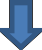 Başvuru formunu eksiksiz doldurunuz, ilgili alana elektronik ortama aktarılmış fotoğrafınızı ekleyiniz ve kaydediniz. Aday numaranız,Fill in the Application Form completely at http://uok.harran.edu.tr upload your digital photograph to the relevant section and do not forget to save it.Sınav ücretini, HRÜ UOK hesabına (Açıklama: “Adı/soyadı ile 2019 YÖS 150TL, Avrupa 50 Euro, Diğer ülkeler 50 ABD Dolar”) T.C./Pasaport Numaranız ile başvuru süresi içinde yatırınız.Pay the examination fee into HRU UOK (Description: “Name/surname with 2019 YÖS 150 TL, Europe 50 Euro, other countries 50 USA Dollar”) bank account providing your T.C./Pasaport number within the due date of application.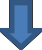 Aday İşlemleri Panelinize girerek banka dekontunuzun resmini ve pasaportunuzun kimlik bilgileri bulunan sayfasının resmini yükleyiniz.Log into the Applicant Account and upload the bank receipt and upload the image of the page of your passport showing your identity information.